Задания для дистанционного обучения Класс:  4БДля того чтобы открыть ресурс по ссылке необходимо: 1. Скопировать ссылку и вставить ее в браузер (ваш интернет)  или 2.Прямо в этом документе наведите мышку на ссылку, одновременно нажмите на клавиатуре кнопку «ctrl» (она находиться  слева/справа от пробела) и, не отпуская «ctrl» щелкните мышкой по ссылке. У вас в интернет-браузере должна открыть страница. Все ссылки были проверены, все открываются. Будьте внимательны! При возникновении вопросов звоните учителю. Желаем удачи в выполнении заданий!Расписание уроков: 1рок- 10.00-10.30, 2 урок - 11.00-11.30, 3 урок- 12.00-12.30, 4 урок - 12.40-13.10, 5 урок- 13.20-13.50ПРИЛОЖЕНИЕ 1 МАТЕМАТИКА (19.05.2020)I вариант1. В  числе 28 451  цифрой 4 обозначено количество… Обведи правильный ответ.           1) сотен2) единиц тысяч3) десятков4) десятков тысяч2. Запиши величины  в порядке убывания их значений  700 мм, 7 см, 7000 дм,70 м, 7 кмОтвет:____________________________________________________________3. Выбери правильно составленное выражение. К произведению чисел 268 и 4 прибавить частное чисел 96 и 6. Укажи правильный ответ.1) 268 : 4 + 96 · 6                                    2) (268 - 4) + 96 : 63) 268  · 4  +  96 : 6                                 4) 268 : 4 + (96 - 6)4. Вычисли:   15  40 – 12 + 212 = 5. Внимательно прочитай задачу: «От двух противоположных берегов реки навстречу друг другу поплыли одновременно два пловца и встретились через 10 минут. Первый плыл до встречи со скоростью 8 м/мин, второй со скоростью 12 м/мин. Найди ширину реки.  Кто из учеников правильно решил задачу?Ответ: __________________________________________________________6.  Рассмотри фигуры, изображённые на рисунке. Укажи  номера фигур, где есть два острых угла. Выбери верный ответ.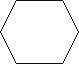 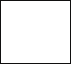 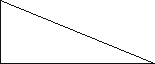 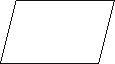              1                         2                             3                                  4                                   5   1) 1,  3,  4                            2) 1,  2, 5 3) 2,  3,  4                            4) 3, 4, 5 7. Из картона вырезали фигуру, составленную из квадратиков. Затем из этой фигуры сложили кубик и поставили его на закрашенный квадратик. Какая буква будет написана вместо знака вопроса?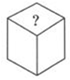 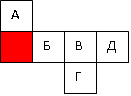 Ответ:__________________8. Четыре бригады укладывают асфальт. В таблице приведены данные о длине участков, заасфальтированных с понедельника по четверг. В какой день недели третья бригада заасфальтировала самый длинный участок?Ответ:____________________9. Реши задачу:  В трёх одинаковых ящиках 48 кг слив. Сколько слив в семи таких ящиках?Решение:_________________________________________________________                _________________________________________________________Ответ:_______________________________________________10. Каким числом является результат действия  25605 : 51) двузначным                           2) трёхзначным3) четырёхзначным                   4)пятизначным11. Маша хочет обшить скатерть прямоугольной формы тесьмой. Размеры скатерти 90см и 80см. Сколько сантиметров тесьмы ей потребуется? Обведи номер ответа.1)170 см            2)340 см        3)7200 см       4) 720 см2  12.  Из прямоугольника со сторонами 15 см и 12 см вырезали квадрат со стороной  9  см.      Найди   площадь оставшейся  части.Решение:__________________________________________________________ __________________________________________________________________Ответ:________________________________________________________________ПРИЛОЖЕНИЕ 2  ЛИТ. ЧТЕНИЕ НА РОДНОМ ЯЗЫКЕ (20.05.2020)Тест 1.Обведи правильный ответ -Кто автор басни «Лебедь ,щука и рак» ? 1.Эзоп 2.Крылов 3.Толстой -Кто автор басни «Лисица и козёл» ? 1.Эзоп 2.Михалков 3.Пушкин -Кто написал басню « Эта басня сложена для тебя» ? 1.Андерсен 2.Эзоп 3.Крылов 2.Из какой басни эти строки ? Когда в товарищах согласья нет На лад их дело не пойдет…. 1. «Лебедь ,щука и рак» 2. «Мышь и крыса» -Так и умный человек не должен браться за дело, прежде не подумав. 1. «Лисица и козел» 2. «Ворона и кувшин» -Да, гениальный способ придумал. 1. «Эта басня сложена про тебя» 2. «Мальчик –вор и его мать» 3.Исправь ошибки в названии басен 1. «Бакал и ворона» 2. «Мальчик и его мать – вориха» 3. «Козел и колодец» 4. «Это басня про меня» 4) Басня – это… а) Жанр устного народного творчества б) Жанр, в котором осуждаются недостатки людей: глупость, зависть, жадность и т.д. в) сказка с назиданием, поучением 5) Знаменитый мудрец живший в Древней Греции а) Г.Х. Андерсен б) Эзоп в) И. А. Крылов 6) Эзоп написал басню: а) Мальчик- вор и его мать б) Ворона и кувшин в) Лисица и козёл  7)Мораль какой басни выражает данная пословица « Разум важнее силы»? а) Ворона и кувшин б) Лисица и козёл в) Лев и лисица 8) Мораль какой басни выражает данная пословица «Скромность украшает человека»? а) Две бочки б) Лебедь, щука и рак в) Мышь и крысаПРИЛОЖЕНИЕ 3     РУССКИЙ ЯЗЫК  21.05.2020Работа с деформированным текстом.Задание: реши орфографические задачи, исправь ошибки, запиши текст.Ранн…  в..сна пр..шла (в) нашу мес?ность. Зажурч..ли зазв..нели г..в..рливые руч?и. На открытых л..сных   п..лянках   в..сенн.. со(н,лн)це   с?ело последний сне... А (на) дне ..врагов ещё можно увид..ть белые пятна. Воздух пот..плел. Пр..будилась з..мля. Она под..рила людям ч..дес?ные в..сенн..   цв..ты. Л..сные п..лянки  укр..шает   г..лубой   к..вёр (под)снежников. Как прекрасны эти первые цв..ты ру(с, сс)ких л..сов! (От)цв..тов идёт дивный запах. (Под)снежники очень похожи (на)радос?ную улыбку весны. (На)д..ревьях распускаются поч?ки. Скоро весь лес оденет?ся л..ствой. (В)зел..ни д..рев?ев (за)п..ют птицы. Уже (при)л..тели  гр..чи и в?ют гнёзда. Здра?ствуй, в..сна! (84 слова.)1 вариантНайди в тексте предложение с однородными сказуемыми. Выпиши это предложение и подчеркни в нём однородные сказуемые. Ответ. __________________________________________________________________________Выпиши из текста 10-е предложение. Ответ. __________________________________________________________________________Подчеркни в предложении главные члены. Над каждым словом напиши, какой частью речи оно является.В 3-м предложении найди слово, состав которого соответствует схеме: 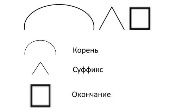 Выпиши это слово, обозначь его части._____________________________________________________________________Выпиши из 3-го предложения все имена существительные в той форме, в которой они употреблены в предложении. Укажи род, склонение, число, падеж одной из форм имени существительного (на выбор).__________________________________________________________________________________________________________________________________________Выпиши из 7-го предложения все формы имён прилагательных с именами существительными, к которым они относятся. Укажи число, род (если есть), падеж одной из форм имени прилагательного (на выбор).__________________________________________________________________________________________________________________________________________Выпиши из 2-го предложения все глаголы в той форме, в которой они употреблены в предложении.__________________________________________________________________________________________________________________________________________Произнеси данные ниже слова, поставь в них знак ударения над ударными гласными.Алфавит, брала, занята, километр.В данном ниже предложении найди слово, в котором все согласные звуки звонкие. Выпиши это слово. По скатам оврага журчат звонкие ручьи._____________________________________________________________________Замени слово «пробудилась» из 6-го предложения близким по значению словом. Запиши это слово._____________________________________________________________________Класс:  4БПРИЛОЖЕНИЕ 1 (РОДНОЙ РУССКИЙ ЯЗЫК 27.05.2020)Спишите текст, вставив пропущенные буквы, расставляя недостающие  знаки препинания   Олег и Женя идут в ближний ле.. (за) гр…бами. (От) ветра шумят ветви высоких сосен. На их к..ре застыла ручейками з..л..тая см..ла. (Под )ногами тр..щ..т сухие суч..я. (По) тр..винк.. п..лзёт божья к..ро..ка. Она распахнула два маленьких крылы..ка и ул..тела.    Рядом с б..рё..кой высит?ся  гиган..ский  мур..вейник. От него лучами разошлись во все стороны у..кие доро..ки. По ним б..гут муравьи. Они тащ..т пуш..нки иголки. Какая мощ?ная армия строителей  С зап..да плывут лё..кие обл..ка. Но они (не)закрывают со..нца. Дождя днём (не) будет.Выпишите из текста 3 слова, соответствующих схеме: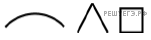 Выпиши из 3-го предложения все имена существительные в той форме, в которой они употреблены в предложении. Укажи род, склонение, число, падеж одной из форм имени существительного (на выбор).Найди в тексте предложения  с однородными членами. Выпиши эти предложение и подчеркни в нём однородные члены.Дата урока по расписаниюПредметЗадание/темаГде найти информациюСсылка на электронный ресурс (если есть)Вид работыУчительДата сдачи задания учителю18.05.2020Русский языкРабота над структурой текста: озаглавливание, корректирование порядка предложений и частей текстаУчебник стр 123Упр 639 письменноБузина Н.В..18.05.20 ответы принимаются в виде фотографий  и отправляются учителю по вайберу личным сообщением.18.05.2020Русский языкР.р.План текста. Составление планов к данным текстам. Подробное изложениеУпр 635 устно, упр 636 письменно ответ на вопросБузина Н.В..18.05.20 ответы принимаются в виде фотографий  и отправляются учителю по вайберу личным сообщением.18.05.2020Математика Алгоритм письменного деления многозначных чисел.Учебник стр Решить задания №332, №352, № 411Бузина Н.В.18.05.20г  ответы принимаются в виде фотографий  и отправляются учителю по вайберу личным сообщением.18.05.2020Литературное чтениеВыборочное чтение. В. Губарев «В открытом космосе»Учебник стр124-129 Стр 124-129 прочитать, ответить на вопросы стр 130 вопрос 2устно (выслать аудиофайл)Бузина Н.В..ответы принимаются в виде фотографий  и отправляются учителю по вайберу личным сообщением, выразительное чтение принимается выборочно по списку учащихся18.05.2020Окружающий мирМатерики. Открытие материков Земли, их природа, растительный и животный мир, коренное население: Кем была открыта Антарктида.СТР 157-162 изучить материал, выполни презентацию о материке Антарктида или пересказ материала (выслать аудиофайл). ОДНО ЗАДАНИЕ НА ВЫБОРБузина Н.Вответы принимаются на электронную почту nata.buzina.81@mail.ru  ,отправляются учителю личным сообщением18.05.202019.05.2020Русский языкПрактическое овладение устными монологическими высказываниями..Упр 640 устноУпр 641 письменно, озаглавить рассказ и записать по памяти (пересказать)Бузина Н.Вответы принимаются в виде фотографий  и отправляются учителю по вайберу личным сообщением 19.05.2019.05.2020Английский язык1группаЛитературные персонажи книг.Сказка «Златовласка и три медведя»Чтение по учебникуСтр.127№4 читХвалева А.Ю.ответы принимаются в виде фотографий  и отправляются учителю по вайберу личным сообщением19.05.2020Английский язык2группаЛюбимое время года. Путешествие. Игра «Я знаю»Посмотреть видео С.126 у.1 Записать слова, перевести и выучить, прислать фото и запись чтения этих словhttps://www.youtube.com/watch?v=12PEqvb24gM&feature=emb_logoС.126 у.1 Записать слова, перевести и выучить, прислать фото и запись чтения этих словНазарова О.И.ответы принимаются в виде фотографий  и отправляются учителю по вайберу личным сообщением19.05.2020Математика Алгоритм письменного деления многозначных чисел. Способы проверки правильности вычислений (алгоритм, обратное действие, вычисление на калькуляторе).Промежуточная аттестация.ПРИЛОЖЕНИЕ 1 Решить тестовую работуБузина Н.В19.05.2020, ответы принимаются в виде фотографий  и отправляются учителю по вайберу личным сообщением19.05.2020ИЗОВедущие художественные музеи России (ГТГ, Русский музей, Эрмитаж) и региональные музеи .Музей-панорамаСовершить вертуальную экскурсию по музеям России.Бузина Н.В20.05.2020Английский язык1 группаЛюбимое время года.Путешествие.Игра «Я знаю»Стр.128№1 письм.Хвалева А.Ю.ответы принимаются в вайбере, отправляются учителю личным сообщением до 12.0020.05.2020Английский язык2 группаОбщие сведения: название, столица. Проект – брошюра об одном из популярных мест отдыха в России.Устное заданиеСделать брошюру с иллюстрациями об одном из популярных мест отдыха в России и прислать фотоНазарова О.И.ответы принимаются в вайбере, отправляются учителю личным сообщением до 12.0020.05.2020Русский языкИспользование разных способов выбора написания в зависимости от места орфограммы в словеУчебник Выполнить упр 643 ПО ЗАДАНИЮБузина Н.В20.05.2020ответы принимаются в вайбере или WhatsApp в виде видео и фото, отправляются учителю личным сообщением20.05.2020Математика Зависимости между величинами, характеризующими процессы движения. Решение задач.Учебник математики 2 часть №410, №415, №354,Бузина Н.Вответы принимаются в вайбере или WhatsApp ,отправляются учителю личным сообщением20.05.2020Литературное чтение на родном языкеТестовая работа.ПРИЛОЖЕНИЕ 2Реши тестБузина Н.В.Ответы принимаются в вайбере или WhatsApp в виде видео и фото, отправляются учителю личнымсообщением21.05.2020Русский языкПрименение правил правописания. Списывание.СМОТРИТЕ ПРИЛОЖЕНИЕ 3Выполнить работу письменно.(работы принимаются до 11 ч 30 мин)Бузина Н.В21.05.2020ответы принимаются в вайбере или WhatsApp в виде видео и фото, отправляются учителю личным21.05.2020МатематикаЧисловые выражения.Учебник №418, №419Бузина Н.В21.05.2020ответы принимаются в вайбере или WhatsApp в виде видео и отправляются учителю личным сообщением до 15.0021.05.2020Литературное чтениеСоставление плана в виде вопросов. Л. Яхнин «Метро».Учебник стр 131-135Знать содержание текста, составить вопросный план стр 135 вопрос 2 письменноБузина Н.Вответы принимаются в вайбере в виде видео и фото, отправляются учителю личным сообщением выборочно ( по предварительному списку)22.05.2020Литературное чтениеСамостоятельное построение плана собственного высказывания. М.Ильин и Е.Сегал «Что из чего»Умение работать с разными видами информации. М.Ильин « Сто тысяч почему»; «Книги и журналы, отвечающие на вопросы»Стр 136-145Пройдите по ссылке, вспомните как писать аннотациюhttp://www.sliderpoint.org/images/referats/499b/(7).PNGпосмотрите пример написания аннотацииhttps://ds04.infourok.ru/uploads/ex/0971/00120ad0-76284c49/img8.jpgСтр 136-145 познакомиться с текстом, придумай и запиши 3вопроса на тему «Что из чего», стр 145 вопрос 5 письменноБузина Н.В22.05.2020ответы принимаются в вайбере  в виде видео и фото, отправляются учителю личным сообщением22.05.2020Окружающий мирСтраны и народы мира. Общее представление о многообразии народов, религий на Земле.С.163-167 изучить материал,  учебникС.163-167 выполнить презентацию какой-либо страны мира (смотри стр 167)Бузина Н.Вответы принимаются на электронную почту nata.buzina.81@mail.ru, отправляются учителю личным сообщением22.05.2020ОРКСЭВыступление обучающихся со своими творческими  работами.Защита творческой работы.-----Бузина Н.Вответы принимаются в вайбере или WhatsApp в виде видео и фото, отправляются учителю личным сообщением22.05.2020Технология Культура межличностных отношений в совместной деятельности. Результат проектной деятельности.---------Бузина Н.Вответы принимаются в вайбере или WhatsApp в виде видео и фото, отправляются учителю личным сообщением можно на электронную почту22.05.2020Музыка https://www.youtube.com/watch?time_continue=2&v=KCn_f5CeWuo&feature=emb_logoНаписать кратко содержание мультфильма Снегурочка, нарисовать понравившийся персонаж Самсонова В.ВОтветы принимаются в вайбере личным сообщениемДень неделиНомер бригадыНомер бригадыНомер бригадыНомер бригадыДень неделиПерваяВтораяТретьяЧетвёртаяПонедельник80 м95 м100 м110 мВторник90 м145 м110 м120 мСреда130 м140 м150 м135 мЧетверг85 м100м90 м95 мДата урока по расписаниюПредметЗадание/темаГде найти информациюСсылка на электронный ресурс (если есть)Вид работыУчительДата сдачи задания учителю25.05.2020Русский языкЗнакомство с основными видами сочинений.«Как писать сочинение»Учебник стр 128-129 правилоhttp://muraveinik101.blogspot.com/2015/10/blog-post_13.html  памятка по написанию сочинения описания, повествования, рассуждения.Упр 646 устно, упр 647 устно, упр 648 письменноБузина Н.В..25.05.20 ответы принимаются в виде фотографий  и отправляются учителю по вайберу личным сообщением.25.05.2020Математика Связь между сложением, вычитанием, умножением и делением. Решение уравнений№417, №438Бузина Н.В.25.05.20г  ответы принимаются в виде фотографий  и отправляются учителю по вайберу личным сообщением.25.05.2020Литературное чтениеКраткий пересказ. Н.Надеждина «Лук от семи недуг»Учебник стр 146-149 Стр 146-149 прочитать, подготовить краткий пересказ стр 149 вопрос 3 (записать аудио или видео)Бузина Н.В..25.05.2020ответы принимаются в виде аудио или видео и отправляются учителю по вайберу личным сообщением, 25.05.2020Окружающий мирСтраны и народы мира. Общее представление о многообразии стран, народов, религий на Земле.Страны СНГ - ближайшие соседи РоссииСтр 168-170 изучить статью, подготовить пересказБузина Н.Вответы принимаются в вайбере или WhatsApp ,отправляются учителю личным сообщением26.05.2020Русский языкСочинения-описания. Создание сочинений–этюдовУпр 649 устноУпр 649 устно, упр 650 письменноБузина Н.Вответы принимаются в виде фотографий  и отправляются учителю по вайберу личным сообщением 26.05.2020Английский язык 1подгруппаИтоговый контрольный тест1. Выбери нужный артикль.1) He has got…ball. … ball is big. a) a, the            b) ---, a              c) the, a2) She is … girl. … girl has … dolls.a) ---, ---            b) ---, the          c) a, the3) My mother is … teacher. She teaches …English.a) the, the          b) a, ---              c) a, the4) I have got … apple. … apple is red.a) an, the           b) the, the          c) a, the5) … Lylu is … lazy.a) A, the             b) the, a             c) ---, ----2. Выбери have или  has.I ___________ seven colour pens and a pencil.My sisters _________ to read  five books.My brother __________ got a computer.We _________ got a new carpet.They ________ got nine rooms in their house.3. Вставь is или  are.There _______ some olive oil in the salad.There _______ a lot of cucumbers in the box.There _______ some tea in the cup.There _______ a lot of butter on the plate.There _______ some flour in the bag.4. Образуйте сравнительную и превосходную степени прилагательных.smallfunnybignicehappygoodfattallРешить тест.Хвалева А.Ю.ответы принимаются в виде фотографий  и отправляются учителю по вайберу личным сообщением26.05.2020Английский язык 2подгруппаИтоговый  онлайн тестРешить тест по ссылке, прислать результатhttps://onlinetestpad.com/hnkvhjv5bd6i6Решить тест по ссылке, прислать результатНазарова О.И.ответы принимаются в виде фотографий  и отправляются учителю по вайберу личным сообщением26.05.2020Математика Упражнение в решении задач способом составления уравнений.Учебник стр 116-117№428, №437Бузина Н.В21.04.2020, ответы принимаются в виде фотографий  и отправляются учителю по вайберу личным сообщением26.05.2020ИЗОВосприятие и эмоциональная оценка шедевров национального, российского и мирового искусства. Музеи мира:  Дрезденская картинная галереяhttps://deletant.livejournal.com/222333.htmlСовершить заочную экскурсию в галерею.Бузина Н.В27.05.2020Английский язык 1подгруппаОбщие сведения:название, столица.ПроектЧтение по учебникуhttps://www.youtube.com/watch?v=eeUWy0bGRk8Стр.128№2 чит.Хвалева А.Ю.ответы принимаются в вайбере, отправляются учителю личным сообщением до 12.0027.05.2020Английский язык 2 подгруппа------------------------------Назарова О.И.ответы принимаются в вайбере, отправляются учителю личным сообщением до 12.0027.05.2020Русский языкСочинения-повествования.  Создание сочинений-сказокУпр 653 устно, упр 654 письменноБузина Н.Вответы принимаются в вайбере или WhatsApp в виде видео и фото, отправляются учителю личным сообщением27.05.2020Математика Алгоритмы письменного сложения, вычитания, умножения и деления многозначных чисел№432, №436, №431Бузина Н.Вответы принимаются в вайбере или WhatsApp ,отправляются учителю личным сообщением27.05.2020Русский родной языкРедактирование предложенных и собственных текстов с целью совершенствования их содержания и формы.Выполнить задание в карточке ПРИЛОЖЕНИЕ 1Бузина Н.В.Ответы принимаются в вайбере или WhatsApp в виде видео и фото, отправляются учителю личнымсообщением28.05.2020Русский языкСочинение «Природа на картинах известных художников»ЗАДАНИЕ ПО ВЫБОРУУпр 656 или написать сочинение на тему«Природа на картинах известных художников». (на выбор)Бузина Н.Вответы принимаются в вайбере или WhatsApp в виде видео и фото, отправляются учителю личным28.05.2020МатематикаРешение текстовых задач арифметическим способом.Учебник Стр 116№426, № 427Бузина Н.Вответы принимаются в вайбере или WhatsApp в виде видео и отправляются учителю личным сообщением до 15.0028.05.2020Литературное чтениеВыборочное чтение. М.Константиновский «Что такое электрический ток»Учебник стр 149-151Прочитать текст стр 149-151, ответить на вопрос 4,6,7 стр 152 письменноБузина Н.Вответы принимаются в вайбере или WhatsApp в виде видео и фото, отправляются учителю личным сообщением выборочно ( по предварительному списку)29.05.2020Литературное чтениеОпределение главной мысли текста. В.Малов «Как парижский официант русскому изобретателю помог».Краткий пересказ. А.Дитрих и Г.Юрмин «Какая книжка самая интересная?»Стр 153-160 изучить материал статьи, письменно ответить на вопрос1, 3 стр 160-161, прочитать стр 162-166Бузина Н.Вответы принимаются в вайбере или WhatsApp в виде видео и фото, отправляются учителю личным сообщением29.05.2020Окружающий мирЧеловек и природа.Земля – планета жизни. Личная ответственность человека  за сохранение и укрепление своего здоровья.С.171-173 изучить материал,  учебникС.171-173 изучить материал, ответить устно на вопросы стр 173Бузина Н.Вответы принимаются в вайбере или WhatsApp в виде видео и фото, отправляются учителю личным сообщением29.05.2020ОРКСЭЭкскурсия в храм Петра и Павла.http://temples.ru/card.php?ID=20548 пройдите по ссылке, найдите учетную карточку, затем изображения, потом откроются фото с комментариямиПройдите по ссылке и совершите заочную экскурсию в храмБузина Н.В29.05.2020Технология Несложные коллективные, групповые и индивидуальные проекты. Защита проектов.----------Бузина Н.Вответы принимаются в вайбере 